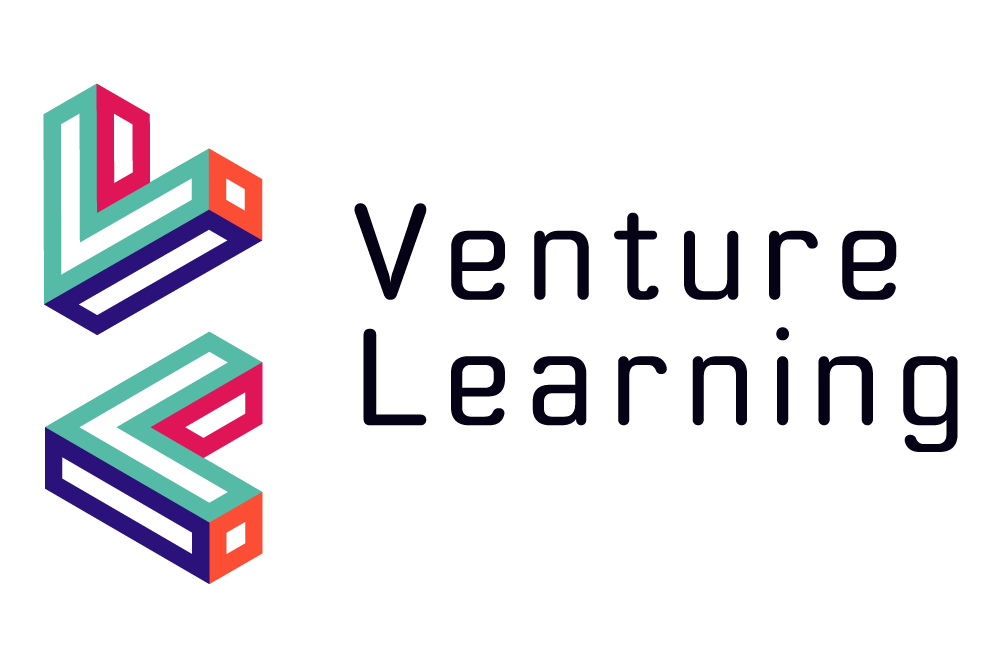 2021 / 2022 Term Dates	Holiday – No staff or students to attend on this day	Bank Holiday – No staff or students to attend on this day	Staff professional development day (INSET) – No students to attend on this dayAUGUST 2021AUGUST 2021AUGUST 2021AUGUST 2021AUGUST 2021AUGUST 2021AUGUST 2021SEPTEMBER 2021SEPTEMBER 2021SEPTEMBER 2021SEPTEMBER 2021SEPTEMBER 2021SEPTEMBER 2021OCTOBER 2021OCTOBER 2021OCTOBER 2021OCTOBER 2021OCTOBER 2021OCTOBER 2021OCTOBER 2021M2916233061320274111825T31017243171421285121926W4111825181522296132027T5121926291623307142128F6132027310172418152229S7142128411182529162330S181522295121926310172431NOVEMBER 2021NOVEMBER 2021NOVEMBER 2021NOVEMBER 2021NOVEMBER 2021NOVEMBER 2021NOVEMBER 2021DECEMBER 2021DECEMBER 2021DECEMBER 2021DECEMBER 2021DECEMBER 2021DECEMBER 2021JANUARY 2022JANUARY 2022JANUARY 2022JANUARY 2022JANUARY 2022JANUARY 2022M181522296132027310172431T2916233071421284111825W3101724181522295121926T4111825291623306132027F51219263101724317142128S6132027411182518152229S7142128512192629162330FEBRUARY 2022FEBRUARY 2022FEBRUARY 2022FEBRUARY 2022FEBRUARY 2022FEBRUARY 2022FEBRUARY 2022MARCH 2022MARCH 2022MARCH 2022MARCH 2022MARCH 2022MARCH 2022APRIL 2022APRIL 2022APRIL 2022APRIL 2022APRIL 2022APRIL 2022M714212871421284111825T181522181522295121926W291623291623306132027T31017243101724317142128F4111825411182518152229S5121926512192629162330S613202761320273101724MAY 2022MAY 2022MAY 2022MAY 2022MAY 2022MAY 2022MAY 2022JUNE 2022JUNE 2022JUNE 2022JUNE 2022JUNE 2022JUNE 2022JULY 2022JULY 2022JULY 2022JULY 2022JULY 2022JULY 2022M2916233061320274111825T31017243171421285121926W4111825181522296132027T5121926291623307142128F6132027310172418152229S7142128411182529162330S181522295121926310172431